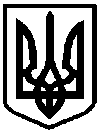 У К Р А Ї Н АФОНТАНСЬКА СІЛЬСЬКА РАДАОДЕСЬКОГО РАЙОНУ ОДЕСЬКОЇ ОБЛАСТІРІШЕННЯТридцять другої сесії Фонтанської сільської ради VIII скликанняс.Фонтанка№ 1089- VIII                                                                         28 грудня 2022 рокуПро затвердження фінансового плануКомунального підприємства «Надія»Фонтанської сільської ради на 2023 рік З метою забезпечення роботи комунального підприємства «Надія» Фонтанської сільської ради Одеського району Одеської області, здійснення функції контролю за фінансово-господарською діяльністю підприємства, підвищення ефективності роботи,  керуючись ст. 26 Закону України «Про місцеве самоврядування в Україні», Фонтанська сільська рада Одеського району Одеської області, - В И Р І Ш И Л А:1. Затвердити фінансовий план комунального підприємства «Надія» Фонтанської сільської ради на 2023 рік (Додаток 1).2. Відповідальність за виконання показників фінансового плану на 2023 рік покласти на директора КП «Надія» Фонтанської сільської ради Константинову С.В.3. Контроль за виконання даного рішення покласти на постійні комісії сільської ради з питань фінансів, бюджету, планування соціально-економічного розвитку, інвестицій, міжнародного співробітництва (голова Бабенко М.Д.)Сільський голова                                                               Наталія КРУПИЦЯЛист ПОгодженнядо проекту рішення сесії Фонтанської сільської ради Одеського району Одеської областіПРО ЗАТВЕРДЖЕННЯ ФІНАНСОВОГО ПЛАНУ КОМУНАЛЬНОГО ПІДПРИЄМСТВА «НАДІЯ» ФОНТАНСЬКОЇ СІЛЬСЬКОЇ РАДИ  НА 2023 РІКНачальник відділу загальної та організаційноїроботи Олександр ЩЕРБИЧ                                __________________________.«____» ____________ 20__ рокуСекретар сільської ради Максим МАТВЕЙЧУК __________________________.«____» ____________ 20__ рокуЗаступник начальника управління фінансів– начальник бюджетного відділу Наталія СИВАК   ______________________. «____» ____________ 20__ рокуНачальник юридичного відділу Володимир КРИВОШЕЄНКО _____________.«____» ____________ 20__ рокуЗавідувач сектору ЖКГ Ганна КАРАБАДЖАК                 __________________.«____» ____________ 20__ рокуАвтор проекту рішення:Бухгалтер КП «Надія» Тетяна МОКРЕНКО                               ______________________.«____» ____________ 20__ року